Moggill Pony Club Maintenance JobTop Corner - End of Stables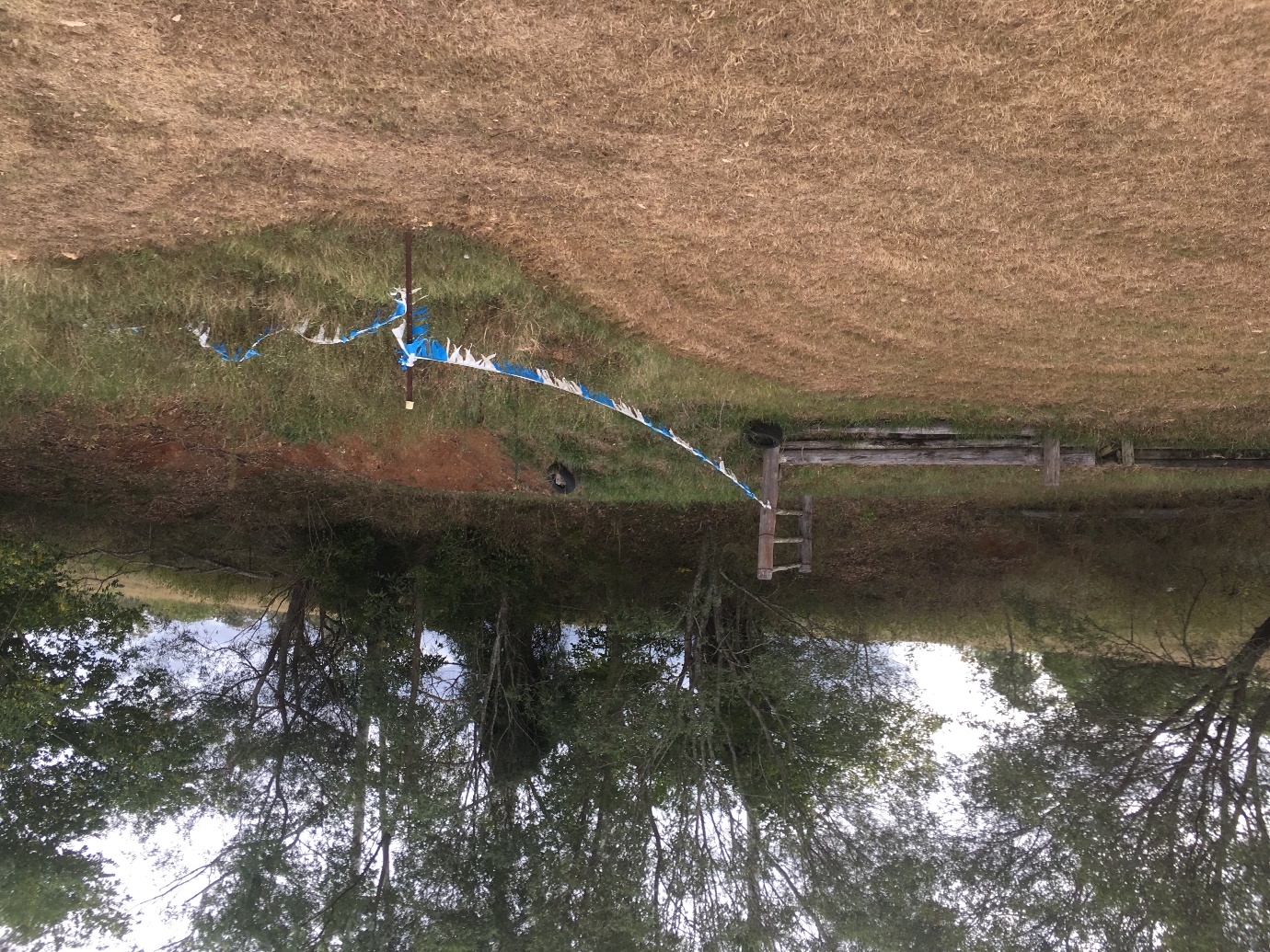 Whipper snip area at end of stables (top boundary corner) and clean up tree branches in areaPPE:	Ear muff/ PlugsLong pants/ leg guardsFace shield / safety glassesGlovesTime: 	1 hour 